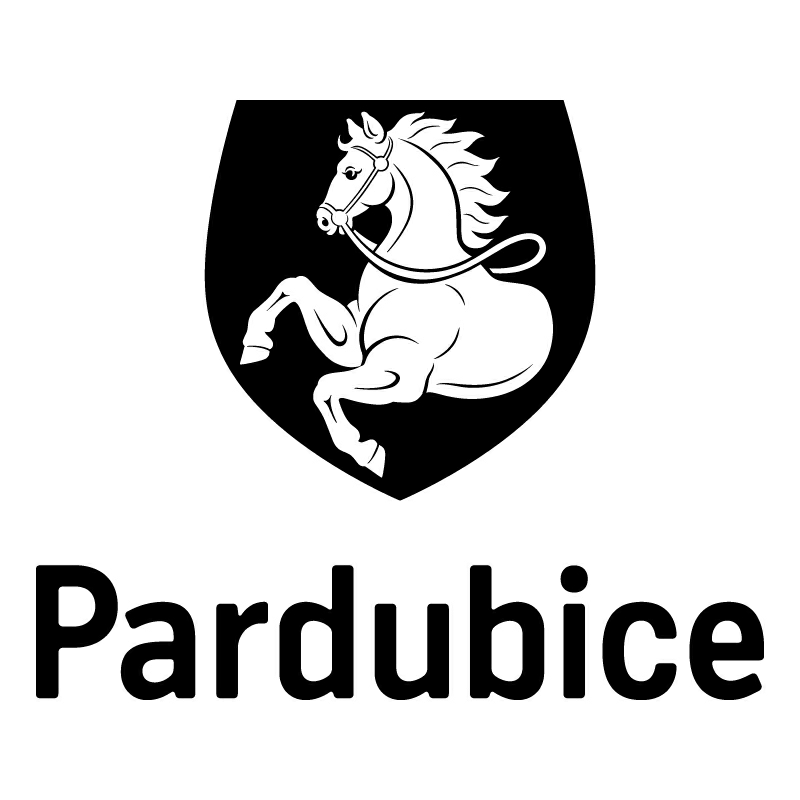 *S00BP020VD53**S00BP020VD53**S00BP020VD53**S00BP020VD53*Statutární město PardubiceStatutární město PardubiceStatutární město PardubiceStatutární město PardubiceStatutární město PardubiceStatutární město PardubiceStatutární město PardubiceStatutární město PardubiceStatutární město PardubiceStatutární město PardubiceStatutární město PardubiceMagistrát města PardubicMagistrát města PardubicMagistrát města PardubicMagistrát města PardubicMagistrát města PardubicMagistrát města PardubicMagistrát města PardubicMagistrát města PardubicMagistrát města PardubicMagistrát města PardubicMagistrát města PardubicObjednatel:Objednatel:Objednatel:Objednatel:Objednatel:Objednatel:Objednatel:Objednatel:Objednatel:Objednatel:Objednatel:Objednatel:Objednatel:Dodavatel:Dodavatel:Dodavatel:Dodavatel:Dodavatel:Dodavatel:Statutární město PardubiceStatutární město PardubiceStatutární město PardubiceStatutární město PardubiceStatutární město PardubiceStatutární město PardubiceStatutární město PardubiceStatutární město PardubiceStatutární město PardubiceStatutární město PardubiceStatutární město PardubiceStatutární město PardubiceStatutární město PardubiceOPTIMA, spol. s r.o.OPTIMA, spol. s r.o.OPTIMA, spol. s r.o.OPTIMA, spol. s r.o.OPTIMA, spol. s r.o.OPTIMA, spol. s r.o.Magistrát města PardubicMagistrát města PardubicMagistrát města PardubicMagistrát města PardubicMagistrát města PardubicMagistrát města PardubicMagistrát města PardubicMagistrát města PardubicMagistrát města PardubicMagistrát města PardubicMagistrát města PardubicMagistrát města PardubicMagistrát města PardubicŽižkova 738Žižkova 738Žižkova 738Žižkova 738Žižkova 738Žižkova 738Pernštýnské náměstí 1Pernštýnské náměstí 1Pernštýnské náměstí 1Pernštýnské náměstí 1Pernštýnské náměstí 1Pernštýnské náměstí 1Pernštýnské náměstí 1Pernštýnské náměstí 1Pernštýnské náměstí 1Pernštýnské náměstí 1Pernštýnské náměstí 1Pernštýnské náměstí 1Pernštýnské náměstí 156601 Vysoké Mýto56601 Vysoké Mýto56601 Vysoké Mýto56601 Vysoké Mýto56601 Vysoké Mýto56601 Vysoké Mýto53021 Pardubice I53021 Pardubice I53021 Pardubice I53021 Pardubice I53021 Pardubice I53021 Pardubice I53021 Pardubice I53021 Pardubice I53021 Pardubice I53021 Pardubice I53021 Pardubice I53021 Pardubice I53021 Pardubice IIČO: 15030709IČO: 15030709IČO: 15030709IČO: 15030709IČO: 15030709IČO: 15030709IČO: 00274046IČO: 00274046IČO: 00274046IČO: 00274046IČO: 00274046IČO: 00274046IČO: 00274046IČO: 00274046IČO: 00274046IČO: 00274046IČO: 00274046IČO: 00274046IČO: 00274046DIČ: CZ15030709DIČ: CZ15030709DIČ: CZ15030709DIČ: CZ15030709DIČ: CZ15030709DIČ: CZ15030709DIČ: CZ00274046DIČ: CZ00274046DIČ: CZ00274046DIČ: CZ00274046DIČ: CZ00274046DIČ: CZ00274046DIČ: CZ00274046DIČ: CZ00274046DIČ: CZ00274046DIČ: CZ00274046DIČ: CZ00274046DIČ: CZ00274046DIČ: CZ00274046Číslo účtu: 326 561/0100Číslo účtu: 326 561/0100Číslo účtu: 326 561/0100Číslo účtu: 326 561/0100Číslo účtu: 326 561/0100Číslo účtu: 326 561/0100Číslo účtu: 326 561/0100Číslo účtu: 326 561/0100Číslo účtu: 326 561/0100Číslo účtu: 326 561/0100Číslo účtu: 326 561/0100Číslo účtu: 326 561/0100Číslo účtu: 326 561/0100OBJEDNÁVKA č: OBJ1411/00019/19OBJEDNÁVKA č: OBJ1411/00019/19OBJEDNÁVKA č: OBJ1411/00019/19OBJEDNÁVKA č: OBJ1411/00019/19OBJEDNÁVKA č: OBJ1411/00019/19OBJEDNÁVKA č: OBJ1411/00019/19OBJEDNÁVKA č: OBJ1411/00019/19OBJEDNÁVKA č: OBJ1411/00019/19OBJEDNÁVKA č: OBJ1411/00019/19OBJEDNÁVKA č: OBJ1411/00019/19OBJEDNÁVKA č: OBJ1411/00019/19OBJEDNÁVKA č: OBJ1411/00019/19OBJEDNÁVKA č: OBJ1411/00019/19OBJEDNÁVKA č: OBJ1411/00019/19OBJEDNÁVKA č: OBJ1411/00019/19OBJEDNÁVKA č: OBJ1411/00019/19OBJEDNÁVKA č: OBJ1411/00019/19OBJEDNÁVKA č: OBJ1411/00019/19OBJEDNÁVKA č: OBJ1411/00019/19Objednáváme u vás:Objednáváme u vás:Objednáváme u vás:Objednáváme u vás:Objednáváme u vás:Objednáváme u vás:Objednáváme u vás:Objednáváme u vás:Objednáváme u vás:Objednáváme u vás:Objednáváme u vás:Objednáváme u vás:Objednáváme u vás:Objednáváme u vás:Objednáváme u vás:Objednáváme u vás:Objednáváme u vás:Objednáváme u vás:Objednáváme u vás:PočetPočetPočetPředmětPředmětPředmětPředmětPředmětPředmětPředmětPředmětPředmětPředmětPředmětPředmětPředmětCena bez DPHCena bez DPHCena s DPHVypracování architektonické studie úprav zastávek MHD a okolí na ulici Hradecká v souladu s cenovou nabídkou ze dne 12. 3. 2019. Jedná se o zpracování návrhu stavby na úpravu zastávek v ulici Hradecká, provedení úprav v okolí zastávek, nové zastřešení/zastávky, přilehlé komunikace, zeleň, mobiliář, osvětlení, informační tabule MHD, propojení na stávající podchod (příp.úprava stávajícího podchodu), propojení a vazba na stávající cyklostezky, návrh stavby ve 4 vyhotoveních + elektronická podoba ve formátu „pdf“Vypracování architektonické studie úprav zastávek MHD a okolí na ulici Hradecká v souladu s cenovou nabídkou ze dne 12. 3. 2019. Jedná se o zpracování návrhu stavby na úpravu zastávek v ulici Hradecká, provedení úprav v okolí zastávek, nové zastřešení/zastávky, přilehlé komunikace, zeleň, mobiliář, osvětlení, informační tabule MHD, propojení na stávající podchod (příp.úprava stávajícího podchodu), propojení a vazba na stávající cyklostezky, návrh stavby ve 4 vyhotoveních + elektronická podoba ve formátu „pdf“Vypracování architektonické studie úprav zastávek MHD a okolí na ulici Hradecká v souladu s cenovou nabídkou ze dne 12. 3. 2019. Jedná se o zpracování návrhu stavby na úpravu zastávek v ulici Hradecká, provedení úprav v okolí zastávek, nové zastřešení/zastávky, přilehlé komunikace, zeleň, mobiliář, osvětlení, informační tabule MHD, propojení na stávající podchod (příp.úprava stávajícího podchodu), propojení a vazba na stávající cyklostezky, návrh stavby ve 4 vyhotoveních + elektronická podoba ve formátu „pdf“Vypracování architektonické studie úprav zastávek MHD a okolí na ulici Hradecká v souladu s cenovou nabídkou ze dne 12. 3. 2019. Jedná se o zpracování návrhu stavby na úpravu zastávek v ulici Hradecká, provedení úprav v okolí zastávek, nové zastřešení/zastávky, přilehlé komunikace, zeleň, mobiliář, osvětlení, informační tabule MHD, propojení na stávající podchod (příp.úprava stávajícího podchodu), propojení a vazba na stávající cyklostezky, návrh stavby ve 4 vyhotoveních + elektronická podoba ve formátu „pdf“Vypracování architektonické studie úprav zastávek MHD a okolí na ulici Hradecká v souladu s cenovou nabídkou ze dne 12. 3. 2019. Jedná se o zpracování návrhu stavby na úpravu zastávek v ulici Hradecká, provedení úprav v okolí zastávek, nové zastřešení/zastávky, přilehlé komunikace, zeleň, mobiliář, osvětlení, informační tabule MHD, propojení na stávající podchod (příp.úprava stávajícího podchodu), propojení a vazba na stávající cyklostezky, návrh stavby ve 4 vyhotoveních + elektronická podoba ve formátu „pdf“Vypracování architektonické studie úprav zastávek MHD a okolí na ulici Hradecká v souladu s cenovou nabídkou ze dne 12. 3. 2019. Jedná se o zpracování návrhu stavby na úpravu zastávek v ulici Hradecká, provedení úprav v okolí zastávek, nové zastřešení/zastávky, přilehlé komunikace, zeleň, mobiliář, osvětlení, informační tabule MHD, propojení na stávající podchod (příp.úprava stávajícího podchodu), propojení a vazba na stávající cyklostezky, návrh stavby ve 4 vyhotoveních + elektronická podoba ve formátu „pdf“Vypracování architektonické studie úprav zastávek MHD a okolí na ulici Hradecká v souladu s cenovou nabídkou ze dne 12. 3. 2019. Jedná se o zpracování návrhu stavby na úpravu zastávek v ulici Hradecká, provedení úprav v okolí zastávek, nové zastřešení/zastávky, přilehlé komunikace, zeleň, mobiliář, osvětlení, informační tabule MHD, propojení na stávající podchod (příp.úprava stávajícího podchodu), propojení a vazba na stávající cyklostezky, návrh stavby ve 4 vyhotoveních + elektronická podoba ve formátu „pdf“Vypracování architektonické studie úprav zastávek MHD a okolí na ulici Hradecká v souladu s cenovou nabídkou ze dne 12. 3. 2019. Jedná se o zpracování návrhu stavby na úpravu zastávek v ulici Hradecká, provedení úprav v okolí zastávek, nové zastřešení/zastávky, přilehlé komunikace, zeleň, mobiliář, osvětlení, informační tabule MHD, propojení na stávající podchod (příp.úprava stávajícího podchodu), propojení a vazba na stávající cyklostezky, návrh stavby ve 4 vyhotoveních + elektronická podoba ve formátu „pdf“Vypracování architektonické studie úprav zastávek MHD a okolí na ulici Hradecká v souladu s cenovou nabídkou ze dne 12. 3. 2019. Jedná se o zpracování návrhu stavby na úpravu zastávek v ulici Hradecká, provedení úprav v okolí zastávek, nové zastřešení/zastávky, přilehlé komunikace, zeleň, mobiliář, osvětlení, informační tabule MHD, propojení na stávající podchod (příp.úprava stávajícího podchodu), propojení a vazba na stávající cyklostezky, návrh stavby ve 4 vyhotoveních + elektronická podoba ve formátu „pdf“Vypracování architektonické studie úprav zastávek MHD a okolí na ulici Hradecká v souladu s cenovou nabídkou ze dne 12. 3. 2019. Jedná se o zpracování návrhu stavby na úpravu zastávek v ulici Hradecká, provedení úprav v okolí zastávek, nové zastřešení/zastávky, přilehlé komunikace, zeleň, mobiliář, osvětlení, informační tabule MHD, propojení na stávající podchod (příp.úprava stávajícího podchodu), propojení a vazba na stávající cyklostezky, návrh stavby ve 4 vyhotoveních + elektronická podoba ve formátu „pdf“Vypracování architektonické studie úprav zastávek MHD a okolí na ulici Hradecká v souladu s cenovou nabídkou ze dne 12. 3. 2019. Jedná se o zpracování návrhu stavby na úpravu zastávek v ulici Hradecká, provedení úprav v okolí zastávek, nové zastřešení/zastávky, přilehlé komunikace, zeleň, mobiliář, osvětlení, informační tabule MHD, propojení na stávající podchod (příp.úprava stávajícího podchodu), propojení a vazba na stávající cyklostezky, návrh stavby ve 4 vyhotoveních + elektronická podoba ve formátu „pdf“Vypracování architektonické studie úprav zastávek MHD a okolí na ulici Hradecká v souladu s cenovou nabídkou ze dne 12. 3. 2019. Jedná se o zpracování návrhu stavby na úpravu zastávek v ulici Hradecká, provedení úprav v okolí zastávek, nové zastřešení/zastávky, přilehlé komunikace, zeleň, mobiliář, osvětlení, informační tabule MHD, propojení na stávající podchod (příp.úprava stávajícího podchodu), propojení a vazba na stávající cyklostezky, návrh stavby ve 4 vyhotoveních + elektronická podoba ve formátu „pdf“Vypracování architektonické studie úprav zastávek MHD a okolí na ulici Hradecká v souladu s cenovou nabídkou ze dne 12. 3. 2019. Jedná se o zpracování návrhu stavby na úpravu zastávek v ulici Hradecká, provedení úprav v okolí zastávek, nové zastřešení/zastávky, přilehlé komunikace, zeleň, mobiliář, osvětlení, informační tabule MHD, propojení na stávající podchod (příp.úprava stávajícího podchodu), propojení a vazba na stávající cyklostezky, návrh stavby ve 4 vyhotoveních + elektronická podoba ve formátu „pdf“ 80 000,00 80 000,00 96 800,00Celkem KčCelkem KčCelkem KčCelkem KčCelkem KčCelkem KčCelkem KčCelkem KčCelkem KčCelkem KčCelkem KčCelkem KčCelkem KčCelkem KčCelkem KčCelkem Kč 96 800,00Dodání:Dodání:Dodání:Dodání:Dodání:do 2 měsíců od objednání
do 2 měsíců od objednání
do 2 měsíců od objednání
do 2 měsíců od objednání
do 2 měsíců od objednání
do 2 měsíců od objednání
do 2 měsíců od objednání
do 2 měsíců od objednání
do 2 měsíců od objednání
do 2 měsíců od objednání
do 2 měsíců od objednání
do 2 měsíců od objednání
do 2 měsíců od objednání
do 2 měsíců od objednání
Poznámka:Poznámka:Poznámka:Poznámka:Poznámka:Faktura musí obsahovat náležitosti daňového dokladu v souladu s platnými daňovými předpisy. „Dodavatel prohlašuje, že v okamžiku uskutečnění zdanitelného plnění nebude/není nespolehlivým plátcem. V případě nesplnění těchto podmínek bude Statutární město Pardubice dodavateli hradit pouze částku ve výši základu daně a DPH bude odvedeno místně příslušnému správci daně dodavatele.
Na faktuře uvádějte vždy číslo objednávky. Faktury je možné zasílat i na email faktury@mmp.cz.Nejedná se o práce uvedené v číselníku CZ-CPA 41-43.Faktura musí obsahovat náležitosti daňového dokladu v souladu s platnými daňovými předpisy. „Dodavatel prohlašuje, že v okamžiku uskutečnění zdanitelného plnění nebude/není nespolehlivým plátcem. V případě nesplnění těchto podmínek bude Statutární město Pardubice dodavateli hradit pouze částku ve výši základu daně a DPH bude odvedeno místně příslušnému správci daně dodavatele.
Na faktuře uvádějte vždy číslo objednávky. Faktury je možné zasílat i na email faktury@mmp.cz.Nejedná se o práce uvedené v číselníku CZ-CPA 41-43.Faktura musí obsahovat náležitosti daňového dokladu v souladu s platnými daňovými předpisy. „Dodavatel prohlašuje, že v okamžiku uskutečnění zdanitelného plnění nebude/není nespolehlivým plátcem. V případě nesplnění těchto podmínek bude Statutární město Pardubice dodavateli hradit pouze částku ve výši základu daně a DPH bude odvedeno místně příslušnému správci daně dodavatele.
Na faktuře uvádějte vždy číslo objednávky. Faktury je možné zasílat i na email faktury@mmp.cz.Nejedná se o práce uvedené v číselníku CZ-CPA 41-43.Faktura musí obsahovat náležitosti daňového dokladu v souladu s platnými daňovými předpisy. „Dodavatel prohlašuje, že v okamžiku uskutečnění zdanitelného plnění nebude/není nespolehlivým plátcem. V případě nesplnění těchto podmínek bude Statutární město Pardubice dodavateli hradit pouze částku ve výši základu daně a DPH bude odvedeno místně příslušnému správci daně dodavatele.
Na faktuře uvádějte vždy číslo objednávky. Faktury je možné zasílat i na email faktury@mmp.cz.Nejedná se o práce uvedené v číselníku CZ-CPA 41-43.Faktura musí obsahovat náležitosti daňového dokladu v souladu s platnými daňovými předpisy. „Dodavatel prohlašuje, že v okamžiku uskutečnění zdanitelného plnění nebude/není nespolehlivým plátcem. V případě nesplnění těchto podmínek bude Statutární město Pardubice dodavateli hradit pouze částku ve výši základu daně a DPH bude odvedeno místně příslušnému správci daně dodavatele.
Na faktuře uvádějte vždy číslo objednávky. Faktury je možné zasílat i na email faktury@mmp.cz.Nejedná se o práce uvedené v číselníku CZ-CPA 41-43.Faktura musí obsahovat náležitosti daňového dokladu v souladu s platnými daňovými předpisy. „Dodavatel prohlašuje, že v okamžiku uskutečnění zdanitelného plnění nebude/není nespolehlivým plátcem. V případě nesplnění těchto podmínek bude Statutární město Pardubice dodavateli hradit pouze částku ve výši základu daně a DPH bude odvedeno místně příslušnému správci daně dodavatele.
Na faktuře uvádějte vždy číslo objednávky. Faktury je možné zasílat i na email faktury@mmp.cz.Nejedná se o práce uvedené v číselníku CZ-CPA 41-43.Faktura musí obsahovat náležitosti daňového dokladu v souladu s platnými daňovými předpisy. „Dodavatel prohlašuje, že v okamžiku uskutečnění zdanitelného plnění nebude/není nespolehlivým plátcem. V případě nesplnění těchto podmínek bude Statutární město Pardubice dodavateli hradit pouze částku ve výši základu daně a DPH bude odvedeno místně příslušnému správci daně dodavatele.
Na faktuře uvádějte vždy číslo objednávky. Faktury je možné zasílat i na email faktury@mmp.cz.Nejedná se o práce uvedené v číselníku CZ-CPA 41-43.Faktura musí obsahovat náležitosti daňového dokladu v souladu s platnými daňovými předpisy. „Dodavatel prohlašuje, že v okamžiku uskutečnění zdanitelného plnění nebude/není nespolehlivým plátcem. V případě nesplnění těchto podmínek bude Statutární město Pardubice dodavateli hradit pouze částku ve výši základu daně a DPH bude odvedeno místně příslušnému správci daně dodavatele.
Na faktuře uvádějte vždy číslo objednávky. Faktury je možné zasílat i na email faktury@mmp.cz.Nejedná se o práce uvedené v číselníku CZ-CPA 41-43.Faktura musí obsahovat náležitosti daňového dokladu v souladu s platnými daňovými předpisy. „Dodavatel prohlašuje, že v okamžiku uskutečnění zdanitelného plnění nebude/není nespolehlivým plátcem. V případě nesplnění těchto podmínek bude Statutární město Pardubice dodavateli hradit pouze částku ve výši základu daně a DPH bude odvedeno místně příslušnému správci daně dodavatele.
Na faktuře uvádějte vždy číslo objednávky. Faktury je možné zasílat i na email faktury@mmp.cz.Nejedná se o práce uvedené v číselníku CZ-CPA 41-43.Faktura musí obsahovat náležitosti daňového dokladu v souladu s platnými daňovými předpisy. „Dodavatel prohlašuje, že v okamžiku uskutečnění zdanitelného plnění nebude/není nespolehlivým plátcem. V případě nesplnění těchto podmínek bude Statutární město Pardubice dodavateli hradit pouze částku ve výši základu daně a DPH bude odvedeno místně příslušnému správci daně dodavatele.
Na faktuře uvádějte vždy číslo objednávky. Faktury je možné zasílat i na email faktury@mmp.cz.Nejedná se o práce uvedené v číselníku CZ-CPA 41-43.Faktura musí obsahovat náležitosti daňového dokladu v souladu s platnými daňovými předpisy. „Dodavatel prohlašuje, že v okamžiku uskutečnění zdanitelného plnění nebude/není nespolehlivým plátcem. V případě nesplnění těchto podmínek bude Statutární město Pardubice dodavateli hradit pouze částku ve výši základu daně a DPH bude odvedeno místně příslušnému správci daně dodavatele.
Na faktuře uvádějte vždy číslo objednávky. Faktury je možné zasílat i na email faktury@mmp.cz.Nejedná se o práce uvedené v číselníku CZ-CPA 41-43.Faktura musí obsahovat náležitosti daňového dokladu v souladu s platnými daňovými předpisy. „Dodavatel prohlašuje, že v okamžiku uskutečnění zdanitelného plnění nebude/není nespolehlivým plátcem. V případě nesplnění těchto podmínek bude Statutární město Pardubice dodavateli hradit pouze částku ve výši základu daně a DPH bude odvedeno místně příslušnému správci daně dodavatele.
Na faktuře uvádějte vždy číslo objednávky. Faktury je možné zasílat i na email faktury@mmp.cz.Nejedná se o práce uvedené v číselníku CZ-CPA 41-43.Faktura musí obsahovat náležitosti daňového dokladu v souladu s platnými daňovými předpisy. „Dodavatel prohlašuje, že v okamžiku uskutečnění zdanitelného plnění nebude/není nespolehlivým plátcem. V případě nesplnění těchto podmínek bude Statutární město Pardubice dodavateli hradit pouze částku ve výši základu daně a DPH bude odvedeno místně příslušnému správci daně dodavatele.
Na faktuře uvádějte vždy číslo objednávky. Faktury je možné zasílat i na email faktury@mmp.cz.Nejedná se o práce uvedené v číselníku CZ-CPA 41-43.Faktura musí obsahovat náležitosti daňového dokladu v souladu s platnými daňovými předpisy. „Dodavatel prohlašuje, že v okamžiku uskutečnění zdanitelného plnění nebude/není nespolehlivým plátcem. V případě nesplnění těchto podmínek bude Statutární město Pardubice dodavateli hradit pouze částku ve výši základu daně a DPH bude odvedeno místně příslušnému správci daně dodavatele.
Na faktuře uvádějte vždy číslo objednávky. Faktury je možné zasílat i na email faktury@mmp.cz.Nejedná se o práce uvedené v číselníku CZ-CPA 41-43.Rozpočtová skladbaRozpočtová skladbaRozpočtová skladbaRozpočtová skladbaRozpočtová skladbaRozpočtová skladbaRozpočtová skladbaRozpočtová skladbaRozpočtová skladbaRozpočtová skladbaRozpočtová skladbaRozpočtová skladbaRozpočtová skladbaRozpočtová skladbaRozpočtová skladbaRozpočtová skladbaRozpočtová skladbaRozpočtová skladbaRozpočtová skladbaSUSUAUAUODPAODPAODPAPOLPOLZJUZORJORJORJORGORGORGČástka v KčČástka v Kč231231000000000036390036390036395169516900000000000000000014110000001411000000141100027600000000002760000000000276000000096 800,0096 800,00V Pardubicích dne:V Pardubicích dne:V Pardubicích dne:V Pardubicích dne:V Pardubicích dne:V Pardubicích dne:15. 04. 201915. 04. 201915. 04. 201915. 04. 201915. 04. 201915. 04. 201915. 04. 201915. 04. 201915. 04. 201915. 04. 201915. 04. 201915. 04. 201915. 04. 2019Správce rozpočtu: Bc. Michaela HolekováSprávce rozpočtu: Bc. Michaela HolekováSprávce rozpočtu: Bc. Michaela HolekováSprávce rozpočtu: Bc. Michaela HolekováSprávce rozpočtu: Bc. Michaela HolekováSprávce rozpočtu: Bc. Michaela HolekováSprávce rozpočtu: Bc. Michaela HolekováSprávce rozpočtu: Bc. Michaela HolekováSprávce rozpočtu: Bc. Michaela HolekováSprávce rozpočtu: Bc. Michaela HolekováSprávce rozpočtu: Bc. Michaela HolekováSprávce rozpočtu: Bc. Michaela HolekováPříkazce operace: Ing. Miroslav ČadaPříkazce operace: Ing. Miroslav ČadaPříkazce operace: Ing. Miroslav ČadaPříkazce operace: Ing. Miroslav ČadaPříkazce operace: Ing. Miroslav ČadaPříkazce operace: Ing. Miroslav ČadaPříkazce operace: Ing. Miroslav Čadaekonom odboru                                                                                     vedoucí odboruekonom odboru                                                                                     vedoucí odboruekonom odboru                                                                                     vedoucí odboruekonom odboru                                                                                     vedoucí odboruekonom odboru                                                                                     vedoucí odboruekonom odboru                                                                                     vedoucí odboruekonom odboru                                                                                     vedoucí odboruekonom odboru                                                                                     vedoucí odboruekonom odboru                                                                                     vedoucí odboruekonom odboru                                                                                     vedoucí odboruekonom odboru                                                                                     vedoucí odboruekonom odboru                                                                                     vedoucí odboruekonom odboru                                                                                     vedoucí odboruekonom odboru                                                                                     vedoucí odboruekonom odboru                                                                                     vedoucí odboruekonom odboru                                                                                     vedoucí odboruekonom odboru                                                                                     vedoucí odboruekonom odboru                                                                                     vedoucí odboruekonom odboru                                                                                     vedoucí odboruVyřizuje:Vyřizuje:Vyřizuje:Vyřizuje:Vyřizuje:Vyřizuje:Vyřizuje:Vyřizuje:Vyřizuje:Vyřizuje:Vyřizuje:Vyřizuje:Vyřizuje:Vyřizuje:Vyřizuje:Vyřizuje:Vyřizuje:Vyřizuje:Vyřizuje:Chvojka Jan Ing.Chvojka Jan Ing.Chvojka Jan Ing.Chvojka Jan Ing.Chvojka Jan Ing.Chvojka Jan Ing.Chvojka Jan Ing.Chvojka Jan Ing.Chvojka Jan Ing.Chvojka Jan Ing.Chvojka Jan Ing.Chvojka Jan Ing.Chvojka Jan Ing.Chvojka Jan Ing.Chvojka Jan Ing.Chvojka Jan Ing.Chvojka Jan Ing.Chvojka Jan Ing.Chvojka Jan Ing.Telefon: 466 859 435 | Email: jan.chvojka@mmp.czTelefon: 466 859 435 | Email: jan.chvojka@mmp.czTelefon: 466 859 435 | Email: jan.chvojka@mmp.czTelefon: 466 859 435 | Email: jan.chvojka@mmp.czTelefon: 466 859 435 | Email: jan.chvojka@mmp.czTelefon: 466 859 435 | Email: jan.chvojka@mmp.czTelefon: 466 859 435 | Email: jan.chvojka@mmp.czTelefon: 466 859 435 | Email: jan.chvojka@mmp.czTelefon: 466 859 435 | Email: jan.chvojka@mmp.czTelefon: 466 859 435 | Email: jan.chvojka@mmp.czTelefon: 466 859 435 | Email: jan.chvojka@mmp.czTelefon: 466 859 435 | Email: jan.chvojka@mmp.czTelefon: 466 859 435 | Email: jan.chvojka@mmp.czTelefon: 466 859 435 | Email: jan.chvojka@mmp.czTelefon: 466 859 435 | Email: jan.chvojka@mmp.czTelefon: 466 859 435 | Email: jan.chvojka@mmp.czTelefon: 466 859 435 | Email: jan.chvojka@mmp.czTelefon: 466 859 435 | Email: jan.chvojka@mmp.czTelefon: 466 859 435 | Email: jan.chvojka@mmp.czDodavatel svým podpisem stvrzuje akceptaci objednávky, včetně výše uvedených podmínek.Dodavatel svým podpisem stvrzuje akceptaci objednávky, včetně výše uvedených podmínek.Dodavatel svým podpisem stvrzuje akceptaci objednávky, včetně výše uvedených podmínek.Dodavatel svým podpisem stvrzuje akceptaci objednávky, včetně výše uvedených podmínek.Dodavatel svým podpisem stvrzuje akceptaci objednávky, včetně výše uvedených podmínek.Dodavatel svým podpisem stvrzuje akceptaci objednávky, včetně výše uvedených podmínek.Dodavatel svým podpisem stvrzuje akceptaci objednávky, včetně výše uvedených podmínek.Dodavatel svým podpisem stvrzuje akceptaci objednávky, včetně výše uvedených podmínek.Dodavatel svým podpisem stvrzuje akceptaci objednávky, včetně výše uvedených podmínek.Dodavatel svým podpisem stvrzuje akceptaci objednávky, včetně výše uvedených podmínek.Dodavatel svým podpisem stvrzuje akceptaci objednávky, včetně výše uvedených podmínek.Dodavatel svým podpisem stvrzuje akceptaci objednávky, včetně výše uvedených podmínek.Dodavatel svým podpisem stvrzuje akceptaci objednávky, včetně výše uvedených podmínek.Dodavatel svým podpisem stvrzuje akceptaci objednávky, včetně výše uvedených podmínek.Dodavatel svým podpisem stvrzuje akceptaci objednávky, včetně výše uvedených podmínek.Dodavatel svým podpisem stvrzuje akceptaci objednávky, včetně výše uvedených podmínek.Dodavatel svým podpisem stvrzuje akceptaci objednávky, včetně výše uvedených podmínek.Dodavatel svým podpisem stvrzuje akceptaci objednávky, včetně výše uvedených podmínek.Dodavatel svým podpisem stvrzuje akceptaci objednávky, včetně výše uvedených podmínek.